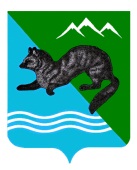                                 ПОСТАНОВЛЕНИЕ                            АДМИНИСТРАЦИИ  СОБОЛЕВСКОГО   МУНИЦИПАЛЬНОГО  РАЙОНА КАМЧАТСКОГО  КРАЯ 00 ноября 2022	                 с.Соболево                                                           № 000О внесении изменений в приложение к Постановлению администрации Соболевского муниципального района от 06.05 2019 №119 «Об утверждении Административного регламентапредоставления муниципальной услуги по выдаче разрешения на ввод объекта в эксплуатацию»	В целях уточнения отдельных положений административного регламента по предоставлению муниципальной услуги по выдаче разрешения на ввод объекта в эксплуатацию, утвержденного постановлением от 06.05.2019 года №119 и приведение его в соответствие с действующим законодательством Российской Федерации АДМИНИСТРАЦИЯ  ПОСТАНОВЛЯЕТВнести в приложение к постановлению администрации  Соболевского муниципального района от 06.05.2019 года №119 «Об утверждении Административного регламента предоставления муниципальной услуги по выдаче разрешения на ввод объекта в эксплуатацию»     следующие изменения:Приложение №2 к Административному регламенту по предоставлению муниципальной услуги по выдаче разрешения на ввод объекта в эксплуатацию (Форма разрешения на ввод объекта в эксплуатацию согласно Приказа Минстроя России от 19.02.2015г. №117/пр) изложить в следующей редакции:Приложение N 2
к приказу Министерства строительства
и жилищно-коммунального хозяйства
Российской Федерации
от 3 июня 2022 г. N 446/прФормаРАЗРЕШЕНИЕ НА ВВОД ОБЪЕКТА В ЭКСПЛУАТАЦИЮ«Срок оказания муниципальной услуги, в соответствии с п. 5 статьи 55 Градостроительного кодекса Российской Федерации, в течение превышать пяти рабочих дней со дня получения заявления о выдаче разрешения на ввод объекта в эксплуатацию Управлению делами администрации опубликовать настоящее постановлений в районной газете «Соболевские вести и разместить на официальном сайте Соболевского муниципального района в информационно-телекоммуникационной сети Интернет.Настоящее постановление вступает в силу после его официального опубликования (обнародования).Заместитель главы администрацииСоболевского муниципального района                                  А.В. КолмаковРаздел 1. Реквизиты разрешения на ввод объекта в эксплуатациюРаздел 1. Реквизиты разрешения на ввод объекта в эксплуатацию1.1. Дата разрешения на ввод объекта в эксплуатацию <2>:1.2. Номер разрешения на ввод объекта в эксплуатацию <3>:1.3. Наименование органа (организации) <4>:1.4. Дата внесения изменений или исправлений <5>:Раздел 2. Информация о застройщикеРаздел 2. Информация о застройщике2.1. Сведения о физическом лице или индивидуальном предпринимателе:2.1. Сведения о физическом лице или индивидуальном предпринимателе:2.1.1. Фамилия:2.1.2. Имя:2.1.3. Отчество <6>:2.1.4. ИНН:2.1.5. ОГРНИП <7>:2.2. Сведения о юридическом лице:2.2. Сведения о юридическом лице:2.2.1. Полное наименование <8>:2.2.2. ИНН:2.2.3. ОГРН:Раздел 3. Информация об объекте капитального строительстваРаздел 3. Информация об объекте капитального строительства3.1. Наименование объекта капитального строительства (этапа) в соответствии с проектной документацией:3.2. Вид выполненных работ в отношении объекта капитального строительства <9>:3.3. Адрес (местоположение) объекта капитального строительства <10>3.3. Адрес (местоположение) объекта капитального строительства <10>3.3.1. Субъект Российской Федерации:3.3.2. Муниципальный район, муниципальный округ, городской округ или внутригородская территория (для городов федерального значения) в составе субъекта Российской Федерации, федеральная территория:3.3.3. Городское или сельское поселение в составе муниципального района (для муниципального района) или внутригородского района городского округа (за исключением зданий, строений, сооружений, расположенных на федеральных территориях):3.3.4. Тип и наименование населенного пункта:3.3.5. Наименование элемента планировочной структуры:3.3.6. Наименование элемента улично-дорожной сети:3.3.7. Тип и номер здания (сооружения):Раздел 4. Информация о земельном участкеРаздел 4. Информация о земельном участке4.1. Кадастровый номер земельного участка (земельных участков), в границах которого (которых) расположен объект капитального строительства <11>:Раздел 5. Сведения о разрешении на строительство, на основании которого осуществлялось строительство, реконструкция объекта капитального строительстваРаздел 5. Сведения о разрешении на строительство, на основании которого осуществлялось строительство, реконструкция объекта капитального строительства5.1. Дата разрешения на строительство:5.2. Номер разрешения на строительство:5.3. Наименование органа (организации), выдавшего разрешение на строительство:Раздел 6. Фактические показатели объекта капитального строительства и сведения о техническом плане <12>Раздел 6. Фактические показатели объекта капитального строительства и сведения о техническом плане <12>6.X. Наименование объекта капитального строительства, предусмотренного проектной документацией <13>:6.X.1. Вид объекта капитального строительства <14>:6.X.2. Назначение объекта <15>:6.X.3. Кадастровый номер реконструированного объекта капитального строительства <16>:6.X.4. Площадь застройки (кв. м) <17>:6.X.4.1. Площадь застройки части объекта капитального строительства (кв. м) <18>:6.X.5. Площадь (кв. м) <19>:6.X.5.1. Площадь части объекта капитального строительства (кв. м) <20>:6.X.6. Площадь нежилых помещений (кв. м):6.X.7. Площадь жилых помещений (кв. м):6.X.8. Количество помещений (штук):6.X.9. Количество нежилых помещений (штук):6.X.10. Количество жилых помещений (штук):6.X.11. в том числе квартир (штук):6.X.12. Количество машино-мест (штук):6.X.13. Количество этажей:6.X.14. в том числе, количество подземных этажей:6.X.15. Вместимость (человек):6.X.16. Высота (м):6.X.17. Класс энергетической эффективности (при наличии) <21>:6.X.18. Иные показатели <22>:6.X.19. Дата подготовки технического плана:6.X.20. Страховой номер индивидуального лицевого счета кадастрового инженера, подготовившего технический план:Раздел 7. Фактические показатели линейного объекта и сведения о техническом плане <23>Раздел 7. Фактические показатели линейного объекта и сведения о техническом плане <23>7.X. Наименование линейного объекта, предусмотренного проектной документацией <24>:7.X.1. Кадастровый номер реконструированного линейного объекта:7.X.2. Протяженность (м) <25>:7.X.2.1. Протяженность участка или части линейного объекта (м) <26>:7.X.3. Категория (класс):7.X.4. Мощность (пропускная способность, грузооборот, интенсивность движения):7.X.5. Тип (кабельная линия электропередачи, воздушная линия электропередачи, кабельно-воздушная линия электропередачи), уровень напряжения линий электропередачи:7.X.6. Иные показатели <27>:7.X.7. Дата подготовки технического плана:7.X.8. Страховой номер индивидуального лицевого счета кадастрового инженера, подготовившего технический план:должность уполномоченного лица органа (организации), осуществляющего выдачу разрешения на ввод объекта в эксплуатациюподписьинициалы, фамилия